LCCAA – EHS & Head Start MenuDecember 2023   Milk is served daily at breakfast and lunch.  Children who are 1 -2 years old are served whole milk. Children >2 years old are served 1% milk.   When a specific food allergy          is identified, appropriate food substitutions will be provided. Menu items are subject to change due to food availability or unplanned school closings.  WG = whole grain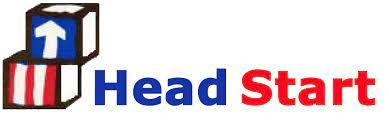 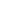 MG Rev. 11/17/23MONDAYTUESDAYWEDNESDAYTHURSDAYFRIDAYBYogurt, Strawberry            1& Granola ParfaitLWG Ravioli Steamed Green BeansDiced PearsSWG Tortilla ChipsSalsaB                                       4WG Blueberry Waffle        5Apple SlicesPurple Daze Smoothie      6WG Bunny GrahamsWG Banana Muffin          7Diced PeachesYogurt, Blueberry &                 8Granola   ParfaitLNo SchoolMeatball Sub Assorted Fresh Veggies w/ Ranch DipDiced PearsBBQ Chicken DrumstickCheese CubesCarrots & Green Beans WG Cornbread Tropical FruitHomemade WG Mac-n-CheeseSteamed BroccoliMango ChunksOrange ChickenBrown RiceStir Fry VeggiesSeasonal MelonsDanimal YogurtFresh OrangeWG Flatbread Round WOW Butter & JellyLocal AppleWG PretzelsBananaWG Goldfish CrackersB                                     11WG Banana Bread           12Apple SlicesWG Mini Wheats             13Seasonal MelonWG Mini Bagel w/         14 Straw. Cream CheeseApplesauceYogurt, Strawberry          15& Granola ParfaitLNo SchoolBUILD A TORTILLAWG Tortilla, Seasoned Chicken, Cheese, Lettuce, SalsaClementineTeriyaki Beef Dippers Teriyaki or Sweet Sour Dip Fried Rice PeasPineapple TidbitsTurkey w/ GravyMashed PotatoesWG Dinner RollSeasonal MelonWG Spaghetti w/ Meatballs California Blend VeggiesWG BreadstickFresh Fruit SaladSWG Graham CrackersSun Splash Veggie JuiceAssorted veggies w/ Ranch Cheese StickMandarin OrangesWG Educational CrackersWG Tortilla ChipsSalsa CupB                                     18                                                                     19                                                            20                                       21                                         22LNo SchoolNo SchoolNo SchoolNo SchoolNo SchoolsB                                     25                                         26                                        27                                       28                                          29LNo SchoolNo SchoolNo SchoolNo SchoolNo Schools